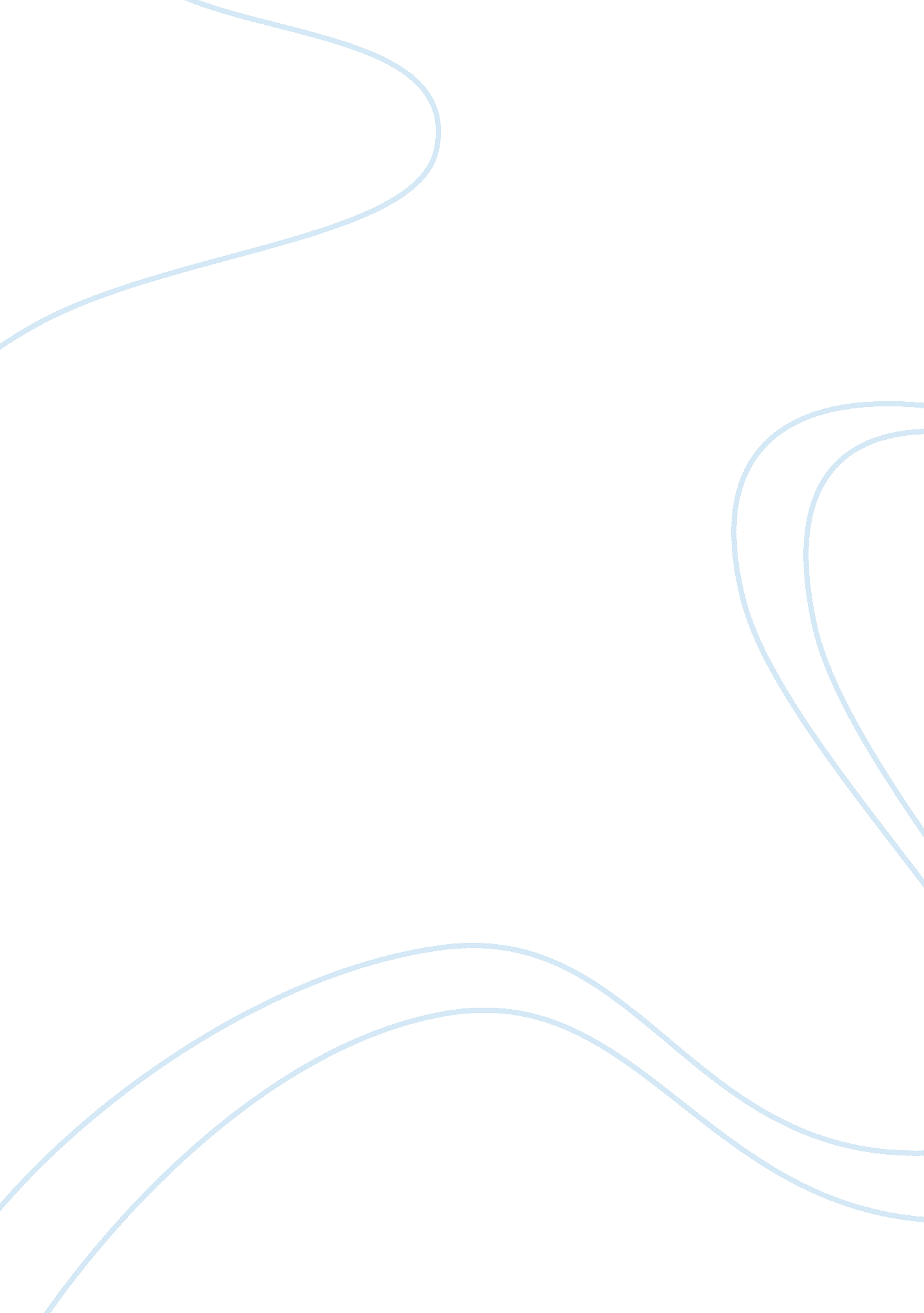 Cis110 introduction to computers chapter 2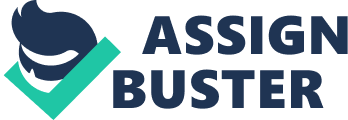 The Internet has its roots in a network that became functional in 1969, linking scientific and academic researchers across the United States. What was the name of that network? ARPANETWhat is the name for a small device that connects to a computer? dongleWhich of the following allows access to high-speed Internet services through the cable television network? cable modemWhich of the following is NOT true of a Wi-Fi network? A Wi-Fi's Internet service can be dial-up access. Which of the following is a technology that provides high-speed Internet connection using the telephone network? DSLWhich of the following is equal to approximately one million characters? megabyteWhat separates the components of a domain name? periodsWhich of the following consists of a worldwide collection of electronic documents? webWhat is the term for an electronic document on the web that can contain text, graphics, animation, audio (sound), and video? webpageWhich of the following is a collection of related webpages and associated items, such as documents and pictures, stored on a web server? websiteWhich of the following is application software that allows users to access and view webpages? browserWhat kind of server is another computer that screens all your incoming and outgoing messages? proxyWhich of the following is a program that finds websites and webpages? search engineTo find a webpage, the user of a search engine would simply enter a word or phrase in the resource's text box. What is the term for that phrase? search textA search engine displays a list of webpage names that contain the search text. What is the term for that list? hitsWhich of the following is the process of transferring data in a continuous and even flow, which allows users to access and use a file while it is transmitting? StreamingWhich of the following occurs when one consumer sells directly to another consumer, such as in an online auction? consumer-to-consumer (C2C) e-commerceWhich of the following is a small version of a larger graphic on a webpage? thumbnailWhich of the following consists of images displayed in motion? videoWhich of the following is a program that extends the capability of a browser? plug-inWhich of the following is a real-time Internet communications service that notifies users when one or more people are online and then allows them to exchange messages or files or join a private chat room? IMWhich of the following is the process of transferring files from a computer to a server on the Internet? uploadingWhat is the term for characters, such as :) or :( , used to express emotion in an email message or newsgroup article? emoticonsWhat is the role of the W3C? oversee research and set standards for many areas of the InternetThe major carriers of Internet network traffic are known collectively by what term? Internet backbone ONCIS110 INTRODUCTION TO COMPUTERS CHAPTER 2 SPECIFICALLY FOR YOUFOR ONLY$13. 90/PAGEOrder Now 